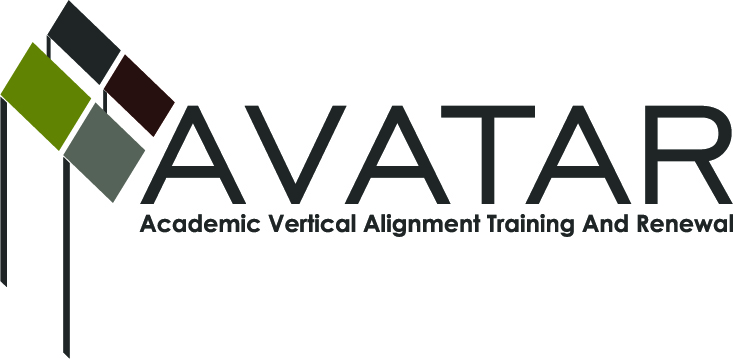 AVATAR Partnership Region: _____15_____________Meeting/Session Documentation FormForm should be completed after each meeting and given to the Regional AVATAR Coordinator/FacilitatorAgenda Format Key:  P = Presentation, F = Feedback, D = Decision-Making, W = Work Group, O = Other, with explanationAVATAR Meeting MinutesMeeting Participant ListMeeting:Meeting:Meeting Purpose:Meeting Purpose:Determine reference course project goals, establish community supportDetermine reference course project goals, establish community supportDetermine reference course project goals, establish community supportDetermine reference course project goals, establish community supportDetermine reference course project goals, establish community supportDetermine reference course project goals, establish community supportDetermine reference course project goals, establish community supportDate:Date:2/21/132/21/13Start Time:Start Time:4:00End Time:6:00 pmMeeting Coordinator/ Facilitator:Meeting Coordinator/ Facilitator:Laurence MusgroveLaurence MusgroveLocation:Location:Location:Region 15 ESCRegion 15 ESCMeeting Recorder:Meeting Recorder:Karan DuweKaran DuweMeeting Timekeeper:Meeting Timekeeper:Meeting Timekeeper:TimeTopicTopicFormatFormatDiscussion LeaderDiscussion LeaderDesired OutcomeDesired Outcome4:00IntroductionsIntroductionsFFLaurence MusgroveLaurence MusgroveGetting to know each otherGetting to know each other4:30Review project goalsReview project goalsFFLaurence MusgroveLaurence MusgroveDetermine needs and audience of our Reference Course PacketEstablish Community and support for English in Region 15Determine needs and audience of our Reference Course PacketEstablish Community and support for English in Region 155:15Review timelineReview timelineDDLaurence MusgroveLaurence MusgroveReview dates for goal settingReview dates for goal setting5:30Determine groups and identify materials neededDetermine groups and identify materials neededDDLaurence MusgroveLaurence MusgroveDivide RCP into 2 sections, Prerequisites and outcomes for 1301Divide RCP into 2 sections, Prerequisites and outcomes for 13015:40Acknowledge Tensions Acknowledge Tensions FFLaurence MusgroveLaurence MusgroveDiscussion of anxieties about what the group is creating.  Discussion of anxieties about what the group is creating.  Action ItemPerson ResponsibleDue Date2 groups and group leaders determinedLaurence Musgrove, Laura Behrens, Joe Erickson3/7/13NotesNotesNotesNameTitleOrganization/InstitutionKaran DuweESC 15Jean HaseTeacherSAISDNancy TreadwellInstructorHoward CollegeJoe EricksonInstructorASULaurence MusgroveTeacherASUClaudia BecerraTeacherSAISDMarcie PuckittInstructorHoward CollegeLaura BehrensInstructorASUCrystal KingInstructorCentral HSMegan GriggInstructorWall HSShanna SaveranceInstructorWall HSDeanna WatkinsInstructorLake View HS